I.Паспорт программыКомфортная средаКаменщикАвтор программы: Епифанцева Альбина ВмкторовнаКонтакты автора: Амурская область, г.Белогорск,pksl28albina@yandex.ru, 8 924 148-45-09II.Содержание программыВведение (10 мин.)Каменщик – строительный рабочий, специалист, занимающийся возведением или ремонтом каменных конструкций. В настоящее время основной вид деятельности каменщика включает в себя кладку из кирпича (кирпичная кладка), бетонных блоков, шлакоблоков, пеноблоков, которая, в отличие от прочих строительных операций, производится вручную. При кладке стен каменщиком выдерживается необходимая толщина и ровность перевязочного растворного шва, проверяется соответствие горизонтальности и вертикальности рядов проектным требованиям, возводятся углы и изгибы стен из целых кирпичей (блоков), половинок и четвертинок.Экономика Амурской области претерпевает существенные изменения в силу реализации масштабных промышленных и инфраструктурных проектов. Продолжается строительство космодрома «Восточный» и Амурского газоперерабатывающего завода. Запущен проект по возведению Амурского газохимического комплекса вблизи г.Свободный. В рамках соответствующих российско-китайских соглашений завершено строительство автомобильного мостового перехода через Амур, ведутся работы по возведению канатно-подвесной дороги через Амур между городами Благовещенск и Хэйхэ. И везде на этих стройках требуются рабочие строительных профессий, в том числе  и каменщики.Необходимые качества, обеспечивающие успешность в профессии:хорошо развитый глазомер;развитое чувство времени;сила; ловкость;согласованность и взаимозаменяемость в работе обеих рук;способность дозировать свои усилия;пространственное воображение;техническое мышление;устойчивое внимание;наглядно-образная память.Ремесло каменщика — одно из древнейших, так как каменные строения существуют с первобытных времён. Секреты профессионального мастерства каменщиков часто передавались из поколения в поколение.В своей работе каменщик использует такие инструменты, как кельма (ромбовидная лопатка для нанесения скрепляющего раствора), расшивка (предназначена для обработки швов), кирка (необходима для того, чтобы отколоть кусок блока), отвес, рулетка и другие. Профессия каменщик пользовалась популярностью во все времена, но какие же реальные плюсы она имеет?Очень большой спрос. Каменщики никогда не сидят без работы.Достаточно высокая оплата труда.
Работа каменщиков трудоёмка, а потому хорошо оплачивается.Работа в команде. Как правило, каменщики всегда нанимаются на работу целой бригадой.Выполнение задания профессиональной пробы (столбы сечения 2х2) используется в реальной жизни при возведении ограждения земельного участка.Постановка задачи (5 мин.)Произвести кладку столбов сечения 2х2.Продемонстрировать поэтапное возведение столбов по трехрядной системе перевязки.Выполнение задания (55 мин.)Инструкция по выполнению заданияОрганизация рабочего места: -перемешивание известкового раствора; проверка наличия и исправности рабочего и контрольно измерительного инструмента. Демонстрация рабочих приёмов мастером производственного обучения.Самостоятельное выполнение обучающимися рабочих приёмов по карточке-заданию с соблюдением техники безопасности.Рекомендации для наставника по организации процесса выполнения заданияИзготовить инструкционно-технологические карты.Подготовить образцы поэтапного возведения кладки.Укомплектовать рабочее место  растворной смесью и 32 керамических кирпича.Производить обход рабочих мест, оказывать своевременную помощь при возведении кладки.Контроль, оценка и рефлексия (20 мин.)Критерии успешного выполнения заданияКладка выполняется согласно инструкционно-технологической карте.Умение пользоваться контрольно-измерительными инструментами.Рекомендации для наставникаОбратить внимание:-скорость выполнения работы;-правильность перевязки кладки;-заполнение швов растворной смесью;-самоконтроль качества кладки.-соблюдение техники безопасности.Каждый пункт – 1 балл.Вопросы для рефлексии:-Что оказалось наиболее интересным?-Хотели ли в дальнейшем освоить профессию «Каменщик».III.Инфраструктурный листIV. Приложение и дополнениеСхема кладки столбов из кирпича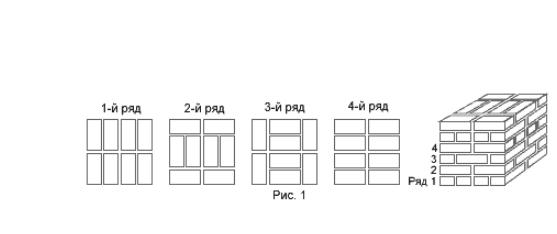 Список литературы:Профессиональный стандарт по профессии «Каменщик» (утверждён приказом Минтруда России №1150н от 25.12.2014).Техническое описание WSI компетенции 20 Bricklaying (Каменщик), 2020Лукин А.А. Технология каменных работ. – М.: ОИЦ «Академия», 2017.Уровень сложностиФормат проведенияВремя проведенияВозрастная категорияДоступность для участников с ОВЗбазовыйочная90 минут8-9 классВозможность проведения пробы в смешанных группах «участники без ОВЗ + участники с нарушением слуха (глухие, слабослышащие), тяжёлым нарушением речи» НаименованиеРекомендуемые технические характеристики с необходимыми примечаниямиКоличествоНа группу/на 1 чел.Кирпичкерамический256 шт.256/32Растворная смесьизвестковая2 м32 м3/0,25Ёмкость для растворапластиковая8 шт.8/1Лопата для перемешивания раствораштыковая8 шт.8/1Кельмаметаллическое полотно, деревянная ручка8 шт.8/1Киянка для осаживания кирпичарезиновая на деревянной ручке8 шт.8/1Расшивкаметаллическая плоская с деревянной ручкой8 шт.8/1Уровеньдюралюминиевый, 600 мм8 шт.8/1Угольникметаллический 8 шт.8/1Правилодюралюминиевое, 1000 мм8 шт.8/1Отвесметаллический8 шт.8/1Губкастроительная для чистки кладки8 шт.8/1